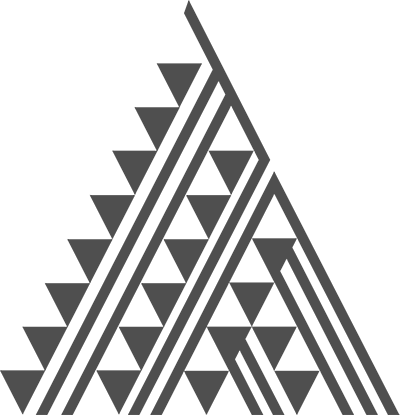 KEY EVENTS:2014 TE RŪNANGA-Ā-IWI O NGĀPUHI CHARITABLE TRUST DEED:KEY DATES:Takiwā AGM date is set.At least 20 working days prior to Rūnanga AGM.TUES 20 AUGTakiwā notify the Rūnanga.At least 50 working days prior to the date of the Takiwā AGM.TUES 19 FEBPublic notice is given by the Rūnanga of the Takiwā AGM & Election.Nominations open.At least 40 working days prior to the Takiwā AGM.Nominations open for eligible candidates in the Takiwā Election.TUES 25 JUNENominations close.30 working days prior to the date of the Takiwā AGM.All nominations are received by the Rūnanga by the closing date.TUES 9 JULYNotification of acceptance.25 working days prior to the date of the Takiwā AGM.Nominees are notified of their acceptance or rejection as a candidate.TUES 16 JULYElection is advertised.Notice of Candidates.Voting starts.20 working days prior to the date of the Takiwā AGM.Takiwā candidates are announced by the Rūnanga (if more than one nominee is accepted as a candidate for any position.)TUES 23 JULYPostal voting closes.Last business day (5pm) before the Takiwā AGM.MON 19 AUGVoting in person closes.Takiwā AGM.TUES 20 AUGElection Results.Takiwā will formally advise candidates of the election outcome.*Official results are announced at the Rūnanga AGM.The new elected Trustee, Proxy Trustee and Executive Committee members take office following the election results announcement.SATURDAY 9 NOVEMBER 2019